Tiger Academy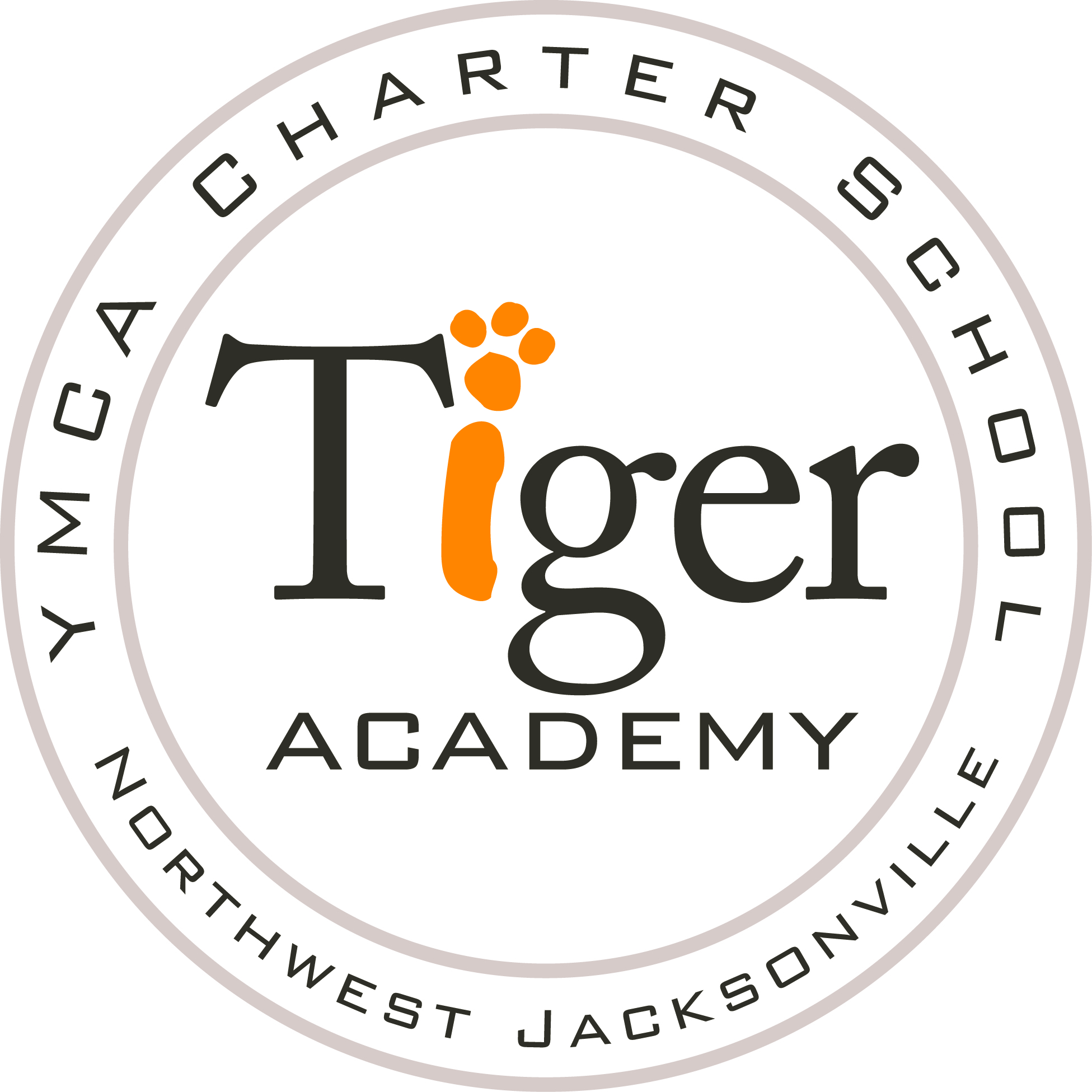 Character Education Master Calendar 2016-2017     Jean Aikens, Reading CoachJennifer Tardif, School CounselorPlease use the following character traits to use throughout this year, and as we choose our students of the month.    MonthTraitFL School Counseling FrameworkLesson Essential QuestionBook of the MonthSeptemberAcceptancePreK-5: 3.1, 5.1, 5.2, 7.2PreK-5How can I appreciate the differences in others?What makes me unique?Primary: Say Something-Peggy MossIntermediate: TBAOctoberKindnessPreK-5: 4.1, 4.5, 6.1, 7.6PreK-5What is a random act of kindness?Challenge:  What can you do each day to be kind?Pinduli- Jenell CannonNovemberCitizenshipPreK-5: 2.2, 3.2, 3.3, 6.2, 7.1, 7.3PreK-5What does it mean to be a good citizen?How do I make an impact on our community?If I Ran For President-Catherine StierDecemberGivingPreK-5: 5.1, 5.2, 7.1, 7.2PreK-5How can I give to others?Should we give to others expecting something in return? Why or why not?Ordinary Mary’s Extraordinary Deed-Emily PearsonJanuaryPerseverancePreK-5: 1.1, 1.2, 6.1, 6.2PreK-5Why is it important to have perseverance?How can you achieve your goals?Wolf-Becky BloomFebruaryCouragePreK-5: 1.1, 1.2, 2.1, 2.2, 6.1PreK-5What kinds of situations call for courage?Where does courage come from?Under the Quilt of the Night-Deborah HopkinsonMarchDeterminationPreK-5: 1.1, 1.2, 3.1, 6.1, 6.2PreK-5How can I show determination?Why is hard work important in order to achieve your goals?My Brothers Side-Tiki Barber, Ronde Barber & Robert BurleighAprilHonestyPreK-5: 1.2, 5.1, 5.2, 5.3, 6.2PreK-5Tell me how an honest person is a trustworthy person.What kind of person do I want to be?Ricky Sticky Fingers-Julia CookMayResponsibilityPreK-5: 1.1, 1.2, 2.1, 6.1, 6.2PreK-5What could I be when I grow up and how do I get there?How can I take responsibility for what I know?What do you do with an Idea?-Kobi YamadaJuneSportsmanshipPreK-5: 1.1, 1.2, 3.1, 3.3, 5.1, 5.2, 5.3PreK-5How can I be a team player in the classroom?Which is more important…Winning or having fun?Primary: Winners Never Quit-Mia HammIntermediate: TBA